Заявка на участие в Сибирском межрегиональном поэтическом арт-баттле «PandA»»Подписывая данную Заявку, Я соглашаюсь с Положением о проведении Сибирского межрегионального поэтического арт-баттла «PandA». С Положением и условиями проведения ознакомлен(а). С условиями участия в арт-баттле согласен(а). Я принимаю ответственность за точность указанной информации.СОГЛАСИЕ 
НА ОБРАБОТКУ ПЕРСОНАЛЬНЫХ ДАННЫХ Я, ______________________________________________________________________,(ФИО)паспорт __________________ выдан _______________________________________________                                    (серия, номер)                                                                        (когда и кем выдан)________________________________________________________________________,адрес регистрации:___________________________________________________________,даю свое согласие на обработку в  КГБУК «Дом искусств» моих персональных данных, относящихся исключительно к перечисленным ниже категориям персональных данных: фамилия, имя, отчество; пол; дата рождения; тип документа, удостоверяющего личность; данные документа, удостоверяющего личность; гражданство; адрес места проживания. Я даю согласие на использование персональных данных исключительно в рамках участия в Сибирском межрегиональном поэтическом арт-баттле «PandA», а также на хранение данных о его результатах на электронных носителях.Также я даю свое согласие на размещение на официальном сайте КГБУК «Дом искусств» и сайте литературного фестиваля «КУБ» в сети интернет следующей информации: - ФИО, - фотографии (в случае отдельного запроса КГБУК «Дом искусств»), - конкурсной видео заявки,- название города, в котором проживаю на постоянной основе.Настоящее согласие предоставляется мной на осуществление действий в отношении моих персональных данных, которые необходимы для достижения указанных выше целей, включая (без ограничения) сбор, систематизацию, накопление, хранение, уточнение (обновление, изменение), использование, передачу третьим лицам для осуществления действий по обмену информацией (операторам ФИС и РИС), обезличивание, блокирование персональных данных, а также осуществление любых иных действий, предусмотренных действующим законодательством Российской Федерации.Я проинформирован, что КГБУК «Дом искусств» гарантирует обработку моих персональных данных в соответствии с действующим законодательством Российской Федерации как неавтоматизированным, так и автоматизированным способами.Данное согласие действует до достижения целей обработки персональных данных или в течение срока хранения информации.Данное согласие может быть отозвано в любой момент по моему письменному заявлению.  Я подтверждаю, что, давая такое согласие, я действую по собственной воле и в своих интересах. «____» ___________ 2021 г.                       _____________ /______________________/                                                                                Подпись                         Расшифровка подписи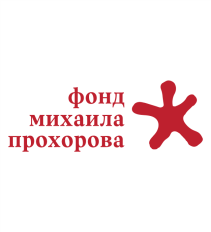 Приложение № 1 к Положениюо Сибирском межрегиональном поэтическом арт-баттле «PandA»Фамилия, имя, отчество участника  (поэта/чтеца)Номинация (нужное отметить галочкой)чтецпоэт Название исполняемого произведенияФамилия, имя автора исполняемого произведенияДата рождения участника (поэта/чтеца)Место проживанияКонтактный телефонE-mail «___» ___________ 2020 г.  дата_________________ / ________________________/подпись, расшифровка подписиПриложение № 2 к Положениюо Сибирском межрегиональном поэтическом арт-баттле «PandA»